.NO TAGS NO RESTARTS 16 COUNT INTRO START ON VOCALSR CROSS L BACK R SIDE L CROSS R BACK L SIDE CROSS SHUFFLEROCK L TO SIDE RECOVER R 1/4 TURN R L SHUFFLE FWD, STEP FWD R MAKING1/2 TURN L STEP BACK L R COASTER STEPCROSS L STEP R TO SIDE ANGLE BODY L L COASTER STEP, CROSS R STEP L TO SIDE ANGLE BODY R R COASTER STEPCROSS L 1/4 TURN L STEPPING BACK R 1/4 TURN L CHASSE ON L DIAGONAL R ROCKING CHAIREnding wall 9 facing 12 o clock Dance to count 18Then step L behind R Make 1/4 turn R on R Step L forwardKeep an Ace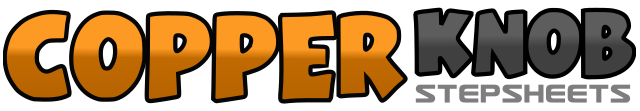 .......Count:32Wall:4Level:Beginner.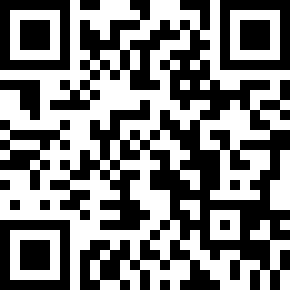 Choreographer:Bill Goodlad (UK) - February 2022Bill Goodlad (UK) - February 2022Bill Goodlad (UK) - February 2022Bill Goodlad (UK) - February 2022Bill Goodlad (UK) - February 2022.Music:Ace In the Hole - George StraitAce In the Hole - George StraitAce In the Hole - George StraitAce In the Hole - George StraitAce In the Hole - George Strait........1 - 2Cross R over L (1) Step L back (2)3 - 4Step R to side (3) Cross L over R (4)5 - 6Step R back (5) Step L to side (6)7 & 8Step R across L Step L to L Step R across L1 - 2Rock L to L side Recove R making 1/4 turn R3 & 4Step L fwd Close R next to L Step L fwd5 - 6Step R fwd making 1/2 turn L Step L back7 & 8Step back R Close L to R Step R fwd1 - 2Cross step L over R Step R to R side3 & 4Angle body L Step back L Close R to L Step L fwd5 - 6Cross step R over L Step L to L side7 & 8Angle body R Step back R Close L to R Step R fwd1 - 2Cross L over R 1/4 turn L Step back on R3 & 4Turn 1/4 turn L stepping L to side Step R next to L Step L to L side5 - 6On L diagonal Rock fwd R Recover on L7 - 8Still on diagonal Rock back on R Recover on L